Seurakunnan tilannekuvaSeurakunnan tilannekuvaSeurakunnan tilannekuva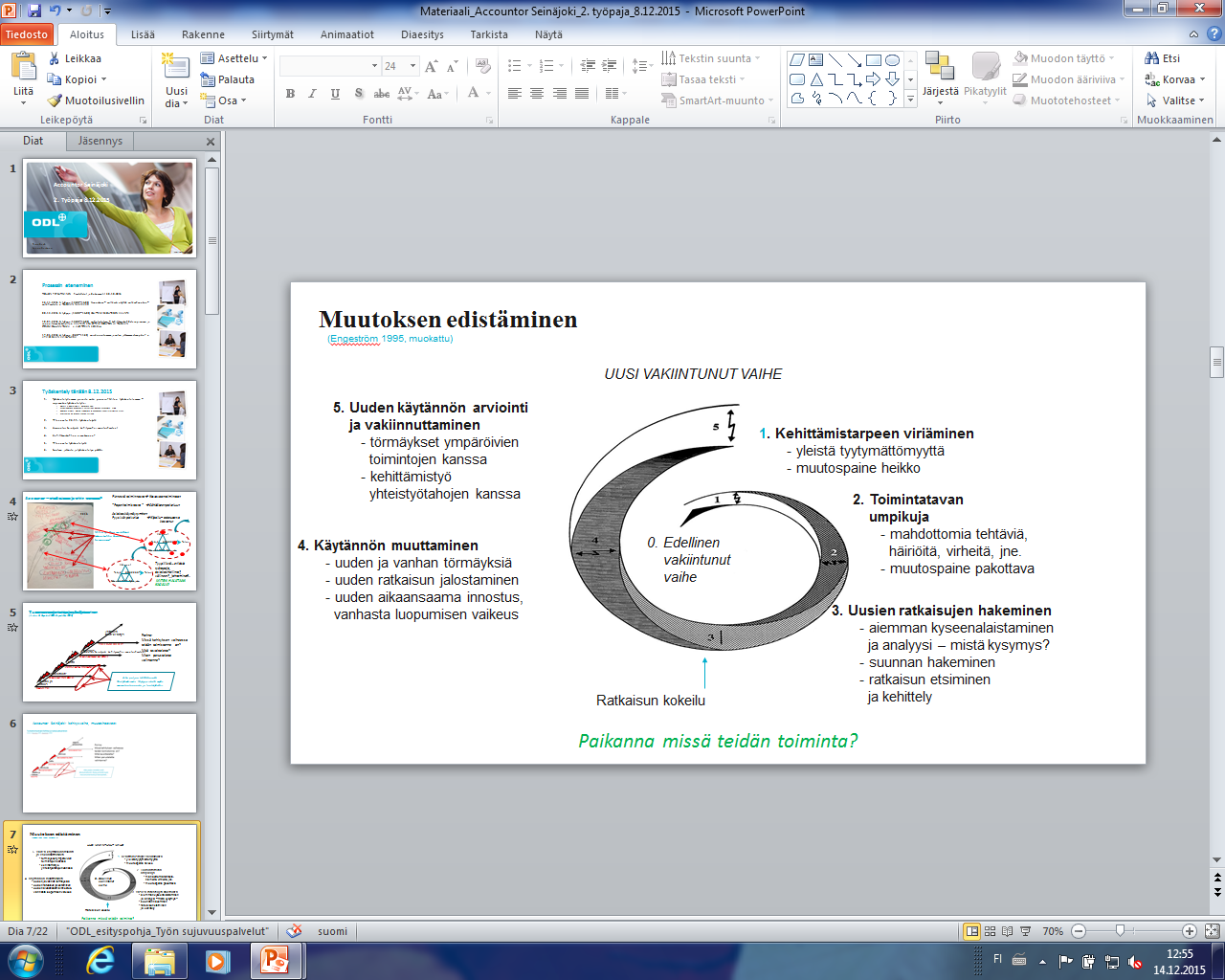 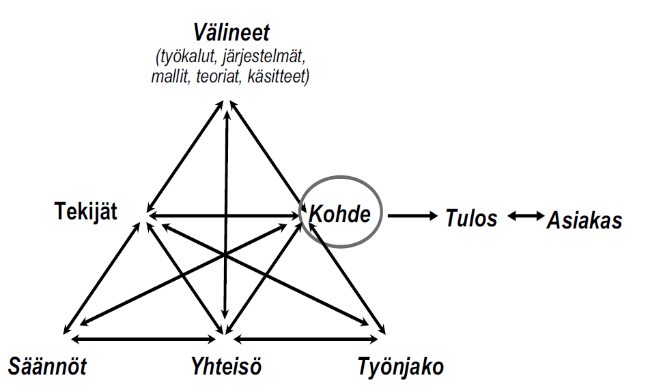 Työ toimintajärjestelmänä, toiminnan osatekijät ja systeemisyys.                                               Ekspansiivisen kehityksen sykli.(Engeström 1987)                                                                                                                                  (Engeström, 1987)Työ toimintajärjestelmänä, toiminnan osatekijät ja systeemisyys.                                               Ekspansiivisen kehityksen sykli.(Engeström 1987)                                                                                                                                  (Engeström, 1987)Työ toimintajärjestelmänä, toiminnan osatekijät ja systeemisyys.                                               Ekspansiivisen kehityksen sykli.(Engeström 1987)                                                                                                                                  (Engeström, 1987)20192030 TekijätKohdeYhteisö: Luottamushenkilöt ja vapaaehtoisetTyönjakoVälineet (toiminta, talous)Säännöt- Kokonaiskirkon linjauksetAlustavat kehittämisenpaikat